          АДМИНИСТРАЦИЯМУНИЦИПАЛЬНОГО РАЙОНА         КАМЫШЛИНСКИЙ    САМАРСКОЙ ОБЛАСТИ          ПОСТАНОВЛЕНИЕ            16.05.2017 г №216  Об утверждении Положения об обеспечении первичных мер пожарной безопасности в границах муниципального района КамышлинскийСамарской области В соответствии со статьей 19 Федерального закона от 21.12.1994 № 69-ФЗ «О пожарной безопасности», Федеральным законом от 06.10.2003 № 131-ФЗ «Об общих принципах организации местного самоуправления в Российской Федерации, руководствуясь Уставом муниципального района Камышлинский Самарской области, Администрация муниципального района Камышлинский Самарской областиПОСТАНОВЛЯЕТ: 	1. Утвердить прилагаемое Положение об обеспечении первичных мер пожарной безопасности на территории муниципального района Камышлинский Самарской области. 2. Рекомендовать Главам сельских поселений муниципального района Камышлинский Самарской области:2.1. Принять соответствующие положения об обеспечении первичных мер пожарной безопасности на территории сельского поселения. 2.2.  Ежегодно     представлять     в     Финансово-экономическое     управление администрации муниципального района Камышлинский Самарской области расчёты потребности финансовых средств для обеспечения первичных мер пожарной безопасности на территории сельского поселения.2.3. Осуществлять контроль за финансированием расходов, необходимых для обеспечения первичных мер пожарной безопасности на территории сельского поселения. 3. Финансово-экономическому   управлению   администрации   муниципального района Камышлинский Самарской области (Р.А. Салахову) предусмотреть в бюджете района денежные средства, необходимые для обеспечения первичных мер пожарной безопасности на территории сельских  поселений муниципального района Камышлинский Самарской области.4. Опубликовать настоящее Постановление в газете «Камышлинские известия».5. Разместить настоящее Постановление на официальном сайте Администрации муниципального района Камышлинский Самарской области в сети Интернет /www.kamadm.ru/.6.  Контроль за исполнением настоящего Постановления оставляю за собой.7. Настоящее Постановление вступает в силу со дня его подписания.Глава муниципального района                                 Р.К. БагаутдиновР.К. Мингазов3-34-34УТВЕРЖДЕНОПостановлением Администрации муниципального района Камышлинский Самарской области от 16.05.2017 г. №217                                ПОЛОЖЕНИЕоб обеспечении первичных мер пожарной безопасности в границах муниципального района Камышлинский Самарской области 1. Общие положения1.1. Настоящее Положение разработано в соответствии с Федеральным законом от 06.10.2003 № 131-ФЗ "Об общих принципах организации местного самоуправления в Российской Федерации", Федеральным законом от 21.12.1994 № 69-ФЗ "О пожарной безопасности" и Уставом муниципального района Камышлинский Самарской области.
        1.2. Настоящее Положение разработано в целях обеспечения защищенности личности, имущества и общества от пожаров в пределах муниципального района Камышлинский Самарской области и надлежащего исполнения законодательства в области пожарной безопасности, а также в целях определения перечня первичных мер пожарной безопасности, функций Администрации муниципального района Камышлинский Самарской области, отраслевых (функциональных) органов Администрации муниципального района Камышлинский Самарской области, организаций и граждан в обеспечении первичных мер пожарной безопасности.1.3. Первичными мерами пожарной безопасности, согласно настоящему Положению, является реализация принятых в установленном порядке норм и правил по предотвращению пожаров, спасению людей и имущества от пожаров. 2. Полномочия органов местного самоуправления в области обеспечения первичных мер пожарной безопасности        2.1. К полномочиям органов местного самоуправления в области обеспечения мер пожарной безопасности относятся: - правовое регулирование вопросов организационно-правового, финансового, материально-технического обеспечения первичных мер пожарной безопасности;
- разработка и осуществление мероприятий по обеспечению первичных мер пожарной безопасности на территории муниципального района, в том числе и на объектах муниципальной собственности, включение мероприятий по обеспечению первичных мер пожарной безопасности в планы и муниципальные программы социально-экономического развития муниципального района (в том числе обеспечение надлежащего состояния противопожарного водоснабжения, организация работ по содержанию в исправном состоянии средств обеспечения пожарной безопасности жилых и общественных зданий, находящихся в муниципальной собственности);- разработка, утверждение и исполнение местного бюджета в части расходов на пожарную безопасность;
- установление особого противопожарного режима на территории городского округа, установление на время его действия дополнительных требований; - организация обучения населения мерам пожарной безопасности, проведение противопожарной пропаганды;
- осуществление социального и экономического стимулирования,
 обеспечение первичных мер пожарной безопасности, в том числе участия населения в борьбе с пожарами;
- размещение муниципального заказа на обеспечение первичных мер пожарной безопасности; 
- создание условий для организации добровольной пожарной охраны, а также для участия граждан в обеспечении первичных мер пожарной безопасности в иных формах;- организация и принятие мер по оповещению населения и подразделение Федерального государственного казенного учреждения пожарно-спасательной части №120 противопожарной службы по Самарской области» о пожаре (далее ПСЧ №120 ППС СО); - оказание содействия органам государственной власти Самарской области в информировании населения о мерах пожарной безопасности, в том числе посредством организации и проведения собраний населения;- обеспечение беспрепятственного проезда пожарной техники к месту пожара.
       2.2. Привлечение населения к выполнению социально значимых работ в целях обеспечения первичных мер пожарной безопасности осуществляется в порядке, установленном законодательством Российской Федерации и Уставом муниципального района Камышлинский Самарской области.3. Особенности реализации первичных мер пожарной безопасности3.1. Администрация муниципального района Камышлинский Самарской области:
          3.1.1. В целях обеспечения первичных мер пожарной безопасности на территории муниципального района Камышлинский Самарской области  создает условия для деятельности добровольной пожарной охраны.
Осуществляет материальное стимулирование граждан, принимающих участие в деятельности добровольной пожарной охраны, в объеме средств, заложенных в бюджете муниципального района Камышлинский Самарской области.
         3.1.2. Проводит оповещение населения и подразделений пожарно-спасательной части №120 ППС Самарской области через Единую дежурную диспетчерскую службу муниципального района Камышлинский Самарской области  (далее - ЕДДС), систему 112 и путем передачи речевых сообщений.
        3.1.3. Информирует население о мерах пожарной безопасности посредством пропаганды пожарной безопасности, через средства массовой информации, путем издания и распространения специальной литературы и рекламной продукции, устройства тематических выставок, смотров, конференций, проведения собраний граждан по месту жительства.
         3.1.4. Разрабатывает и обеспечивает принятие муниципального правового акта об установлении на территории муниципального района Камышлинский Самарской области особого противопожарного режима.
Планирует и осуществляет мероприятия по обеспечению пожарной безопасности муниципального района Камышлинский Самарской области на период действия особого противопожарного режима.
         3.1.5. Включает мероприятия по обеспечению пожарной безопасности в планы, схемы и программы развития территории муниципального района Камышлинский Самарской области. 
         3.1.6. Проводит мероприятия по обеспечению свободного проезда пожарной техники к месту пожара.
       3.2. Отраслевые (функциональные) органы Администрации муниципального района Камышлинский Самарской области: 
         3.2.1. Обеспечивают реализацию первичных мер пожарной безопасности в организациях и учреждениях отрасли.4. Финансирование расходов на обеспечение первичных мер пожарной безопасности       4.1. Расходы на финансирование первичных мер пожарной безопасности осуществляются за счет средств бюджета района Камышлинский Самарской области.
      4.2. Руководители муниципальных учреждений и предприятий муниципального района Камышлинский Самарской области, отраслевых (функциональных) органов Администрации муниципального района Камышлинский Самарской области представляют в  финансово-экономическое управление Администрации муниципального района Камышлинский Самарской области заявки по планируемым расходам на обеспечение пожарной безопасности для обобщения и внесения в проект бюджета муниципального района Камышлинский Самарской области, а также проекты смет расходов, в том числе и на противопожарные мероприятия.
5. Контроль за реализацией первичных мер пожарной безопасности     5.1. Контроль за реализацией на территории муниципального района Камышлинский Самарской области первичных мер пожарной безопасности осуществляется комиссией по предупреждению и ликвидации чрезвычайных ситуаций и обеспечению пожарной безопасности муниципального района Камышлинский Самарской области.6. Оснащение муниципальных учреждений первичными средствами пожаротушения 6.1. Муниципальные учреждения, находящиеся в ведении органов местного самоуправления, должны быть в полной мере обеспечены первичными средствами пожаротушения.6.2. Выбор типа и расчет необходимого количества огнетушителей в защищаемом помещении или на объекте следует производить в зависимости от их огнетушащей способности, предельной площади, а также класса пожара горючих веществ и материалов:класс А - пожары твердых веществ, в основном органического происхождения, горение которых сопровождается тлением (древесина, текстиль, бумага);
класс В - пожары горючих жидкостей или плавящихся твердых веществ;
класс С - пожары газов;
класс D - пожары металлов и их сплавов;
класс Е - пожары, связанные с горением электроустановок.6.3. Помещения, здания и сооружения необходимо обеспечивать первичными средствами пожаротушения. 6.4. Осуществление мероприятий по обеспечению пожарной безопасности, установленных нормативно-правовыми актами Российской Федерации, в зданиях, строениях, сооружениях и помещениях, находящихся в собственности муниципального образования, осуществляется за счет средств бюджета муниципального образования, в зданиях, строениях, сооружениях и помещениях иной формы собственности – за счет средств собственника данных объектов.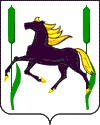 